 ΔΗΜΟΤΙΚΟΣ ΟΡΓΑΝΙΣΜΟΣ ΘΗΒΑΣ                                       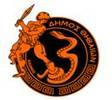                    Ν.Π.Δ.Δ.                   ΤΜΗΜΑ ΠΟΛΙΤΙΣΜΟΥ                   ΒΙΒΛΙΟΘΗΚΗ	Θήβα, 16/06/2023ΔΕΛΤΙΟ ΤΥΠΟΥΚαλοκαιρινή Εκστρατεία 2023
 Η Καλοκαιρινή Εκστρατεία Ανάγνωσης και Δημιουργικότητας της Εθνικής Βιβλιοθήκης της Ελλάδος επιστρέφει! Φέτος το καλοκαίρι, οι μικροί φίλοι των βιβλιοθηκών γνωρίζουν τα βιβλία των μεγάλων, τα αναγνώσματά τους, την αξία της φιλίας και ταξιδεύουν σε διάφορα μέρη της χώρας μέσα από λογοτεχνικά αφηγήματα και χαρακτήρες που επιδρούν σε γενιές αναγνωστών. Κι όλα αυτά μέσα από τα έργα δύο αγαπημένων συγγραφέων: της Άλκης Ζέη και της Ζωρζ Σαρή.Η ΚΕ2023 με τίτλο «100 ακριβώς! Θησαυροί της Άλκης και της Ζωρζ…», θα ξεκινήσει στις 16/6 και θα ολοκληρωθεί στις 9/9. Οι δράσεις συνδέονται με έργα των δύο συγγραφέων και οδηγούν σε δημιουργικές και παιγνιώδεις δραστηριότητες βασισμένες σε θέματα όπως η ιστορία, τα συνθήματα, τα ταξίδια, οι καλοκαιρινές μας συναντήσεις, κ.ά. που θα υλοποιηθούν στη βιβλιοθήκη ή τον περιβάλλοντα χώρο της.Για εμάς η Άλκη και η Ζωρζ είναι αχώριστες. Δύο παράλληλες ζωές, δύο παράλληλες πορείες, μια σχέση ζωής όπως εκείνη καταγράφεται σε δεκάδες βιβλία. Βιβλία που αποτελούν πολιτιστικό θησαυρό για τις βιβλιοθήκες της χώρας μας και θα αναδειχθούν μέσα από τη νέα Καλοκαιρινή Εκστρατεία Ανάγνωσης και Δημιουργικότητας.Η ΚΕ2023 και φέτος περιλαμβάνει την ενότητα «Το Ραδιόφωνο της ΚΕ» με συνεντεύξεις ανθρώπων που γνώρισαν τις δύο συγγραφείς και μοιράζονται σημαντικές στιγμές που έζησαν μαζί τους. Τέλος, οι ηχογραφημένες αναγνώσεις θα oδηγήσουν τους αναγνώστες στην πιο κοντινή βιβλιοθήκη και όλοι θα μπορούν να τις ακούσουν οποιαδήποτε στιγμή απλά σκανάροντας ένα QRcode.Η Καλοκαιρινή Εκστρατεία Ανάγνωσης και Δημιουργικότητας 2023 διοργανώνεται από την Εθνική Βιβλιοθήκη της Ελλάδος και υλοποιείται χάρη στην αγαστή συνεργασία της ΕΒΕ και του ΕΚΠΑ, και συγκεκριμένα του Εργαστηρίου Παιδαγωγικών Εφαρμογών και Παραγωγής Εκπαιδευτικού Υλικού, του Παιδαγωγικού Τμήματος Δημοτικής Εκπαίδευσης και του Διευθυντή του Καθηγητή Κωνσταντίνου Δ. Μαλαφάντη.Καθόλη τη διάρκεια του καλοκαιριού, οι βιβλιοθήκες συντονίζουν τις δράσεις τους, ενώ μικροί και μεγάλοι μοιράζονται τις αναγνωστικές τους εμπειρίες στα κοινωνικά δίκτυα χρησιμοποιώντας το hashtag #ΚΕ2023gr και #forEBEr.Στην Καλοκαιρινή Εκστρατεία Ανάγνωσης και Δημιουργικότητας της Εθνικής Βιβλιοθήκης της Ελλάδος συμμετέχει η Βιβλιοθήκη του Δημοτικού Οργανισμού Θήβας. Από την Παρασκευή 23 Ιουνίου έως και την Παρασκευή 8 Σεπτεμβρίου θα πραγματοποιηθούν από το προσωπικό της Βιβλιοθήκης δράσεις στους χώρους της, που απευθύνονται σε παιδιά ηλικίας 5-12 ετών.  Η συμμετοχή στις δράσεις είναι δωρεάν, αλλά απαιτείται προεγγραφή. Παρακαλούμε να δηλώσετε έγκαιρα συμμετοχή στη Βιβλιοθήκη του Δημοτικού Οργανισμού Θήβας, Δ/νση: Οιδίποδος & Πινδάρου, τηλ.: 2262027400. Οι θέσεις είναι περιορισμένες και θα τηρηθεί σειρά προτεραιότητας. Παρακαλούνται όλοι οι συμμετέχοντες να ενημερώνουν σε περίπτωση ακύρωσης.ΠΡΟΓΡΑΜΜΑ ΔΡΑΣΕΩΝΠαρασκευή 23 Ιουνίου, 10:30-12:00, το πρωί100 ακριβώς! Θησαυροί της Άλκης και της Ζωρζ..100 χρόνια ακριβώς… Κοινή ζωή, κοινές πορείες, κοινές ιστορίες… πάντα ενωμένες. Δύσκολο να τις ξεχωρίσεις και να σκεφτείς τη μία χωρίς την άλλη. Σήμερα στη βιβλιοθήκη τα παιδιά έχουν μια σημαντική αποστολή. Να ανακαλύψουν τους θησαυρούς της Άλκης Ζέη και της Ζωρζ Σαρή.Για παιδιά 5-12 ετών. Με προεγγραφή.Παρασκευή 30 Ιουνίου, 11:00-12:00, το πρωίΘέλεις να γίνουμε φίλοι;Πόσο καλά ξέρουμε τους φίλους μας και τι σημαίνουν για μας; Η βιβλιοθήκη καλεί τους μικρούς αναγνώστες να παίξουν, να διασκεδάσουν, να ακούσουν ιστορίες για δυνατές φιλίες και να κάνουν καινούργιους φίλους.Για παιδιά 9-12 ετών. Με προεγγραφή.Παρασκευή 7 Ιουλίου, 11:00-12:00, το πρωίΠες καλοκαίρι χωρίς να πεις καλοκαίρι! Φεύγουμε για διακοπές!Μπορείς να πεις καλοκαίρι χωρίς να πεις τη λέξη καλοκαίρι; Τα παιδιά ανακαλύπτουν καλοκαιρινούς θησαυρούς, φτιάχνουν τα δικά τους καλοκαιρινά τετράδια και ετοιμάζουν τις βαλίτσες των διακοπών για τους πιο μαγικούς προορισμούς.Για παιδιά 5-7 ετών. Με προεγγραφή.Παρασκευή 14 Ιουλίου, 11:00-12:00, το πρωίΠες καλοκαίρι χωρίς να πεις καλοκαίρι! Πες καλοκαίρι … χωρίς να πεις καλοκαίρι! Μπορείς να πεις καλοκαίρι χωρίς να πεις τη λέξη καλοκαίρι; Τα παιδιά ανακαλύπτουν καλοκαιρινούς θησαυρούς, φτιάχνουν τα δικά τους καλοκαιρινά τετράδια και ετοιμάζουν τις βαλίτσες των διακοπών για τους πιο μαγικούς προορισμούς.Για παιδιά 8-12 ετών. Με προεγγραφή.Παρασκευή 21 Ιουλίου, 10:30-12:00, το πρωίΠού πάνε οι γάτες το καλοκαίρι; Τα παιδιά εμπνέονται από τις γατοιστορίες της Άλκης και της Ζωρζ, σκαρφίζονται ιστορίες με πρωταγωνιστές τους αγαπημένους μας φίλους, τα ζωάκια συντροφιάς και ετοιμάζονται για τη δική τους ευφάνταστη παράσταση κουκλοθέατρου.Για παιδιά 5-8 ετών. Με προεγγραφή.Παρασκευή 8 Σεπτεμβρίου, 10:30-12:00, το πρωίΒιβλιοθήκες Ενωμένες ΠάνταΌλοι οι φίλοι της βιβλιοθήκης, μικροί και μεγάλοι, γιορτάζουν τα 100 χρόνια πορείας της Άλκης και της Ζωρζ μέσα από τις δημιουργίες των παιδιών στη Καλοκαιρινή Εκστρατεία, μοιράζονται καλοκαιρινές αναμνήσεις, συζητούν για τα δικά τους παιδικά αναγνώσματα και αποχαιρετούν το καλοκαίρι ανανεώνοντας τη συνάντησή τους για την επόμενη ΚΕ.Για παιδιά 5-12 ετών. Με προεγγραφή.